　　  注1　収容人数は目安です。テーブル等の備品を使用する場合は更に少なくなります。また、ホールを組み合わせて使用する場合は、収容人数が異なる場合もあります。詳しくはお問い合わせください。注2　演者が発声する場合には、ステージ等から観客まで一定の距離（最低2ｍ）を確保してください。注3　大声での歓声・声援が想定される場合、異なるグループ（同一グループは5人以内）間または個人間では十分な間隔（目安1ｍ）の確保をお願いします。注4　飲食を伴うご利用の場合は、ご相談ください。注5　当面の間、調理室での調理行為は少人数でお願いします。※最大入室人数についてはご相談ください。《大声での歓声・声援が想定されないものの例》　　　　　　　　　 《大声での歓声・声援が想定されるものの例》※上記のイベントは例示であり、実際のご利用内容がいずれに該当するかについては、大声での歓声・声援等が想定されるか否かを個別に判断させていただきます。当ホールのご利用にあたっては、上記の基準を満たし、記載の内容および各種イベントにかかる「鳥取県版ガイドライン」を遵守の上、感染防止対策の徹底をお願いいたします。※ 鳥取県で一定の要件に該当するイベントを開催する場合、「感染防止安全計画」の提出、または「感染防止チェックリスト」の作成・公表が必要な場合がございます。詳しくは鳥取県のＷＥＢサイトにてご確認ください。《相談・提出先》　新型コロナくらしの安心相談・応援窓口（電話：0857-26-7982）広域的なこと等により、入退場や区域内の行動管理ができないものは開催を慎重に検討していただくようお願いいたします。感染防止のための必要が生じた場合は、ホールスタッフの指示に従っていただきますようお願いいたします。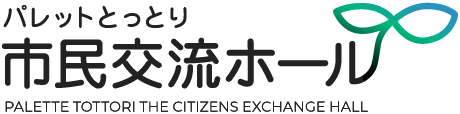 利用タイプ面積（㎡）収容人数上限（人）収容人数上限（人）利用タイプ面積（㎡）大声での歓声・声援が想定されないもの大声での歓声・声援が想定されるもの利用タイプ面積（㎡）人と人とが接触しない程度の間隔を確保十分な人と人との間隔の確保（目安1ｍ）Aホール12060人程度30人程度Bホール12060人程度30人程度C（調理室）5510人程度（調理時6人）10人程度（調理時6人）音楽クラシック音楽、歌劇、合唱、ジャズ、吹奏楽等音楽ロックコンサート、ポップコンサート等演劇児童演劇、人形劇、ミュージカル、読み聞かせ、手話パフォーマンス等公演キャラクターショー、親子会公演等芸能・演劇講談、落語、漫談、漫才等その他発声や運動を伴うもの（体操教室、ダンスレッスン、合唱練習等）公演・式典各種講演会、説明会、ワークショップ、各種教室等展示会各種展示会、商談会等